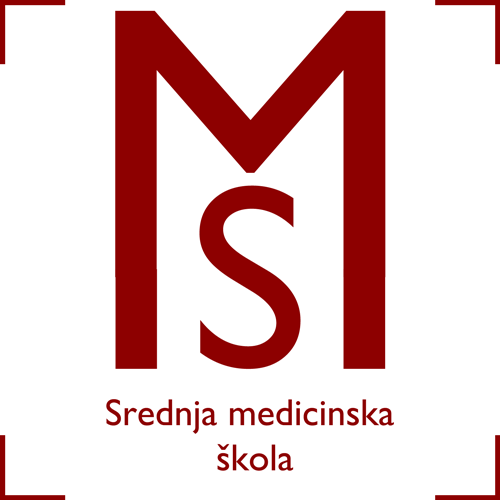 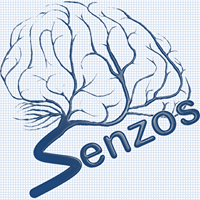 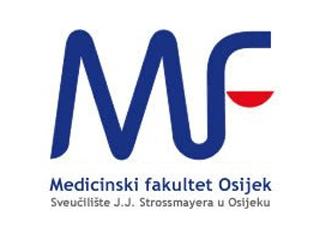 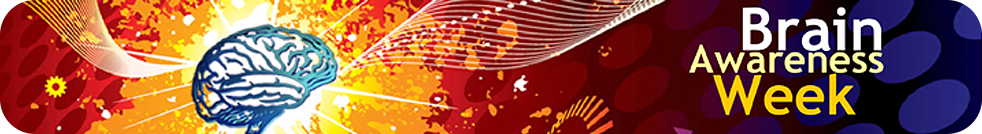          16. TJEDAN MOZGA ( Brain Awareness Week)Ove godine Srednja medicinska škola Slavonski Brod u suradnji s Medicinskim fakultetom u Osijeku i Sekcijom za neuroznanznost (SENZOS), sudjeluje u inicijativi organizacije Dana Alliance for Brain Initiatives za popularizaciju znanja o funkcijama i istraživanju mozga te neuroznanosti. Kampanja poznata u svijetu kao Brain Awareness Week, provodi se u Hrvatskoj 16. godinu zaredom u mjesecu ožujku pod nazivom Tjedan mozga. Zadnjih godina Tjedan mozga u EU koordinira i krovna udruga FENS (Federation of European Neuroscience Societies).Hrvatski institut za istraživanje mozga (HIIM) Medicinskog fakulteta Sveučilišta u Zagrebu i Hrvatsko društvo za neuroznanost (HDN), kao pridruženi članovi i partneri European Dana Alliance for the Brain (EDAB-a), i ove su godine od 13. do 19. ožujka 2017. glavni organizatori Tjedna mozga u Hrvatskoj, uz suorganizaciju Hrvatske akademije znanosti i umjetnosti i Znanstvenog centra izvrsnosti za temeljnu, kliničku i translacijsku neuroznanost. U obilježavanju Tjedna mozga sudjeluju  Medicinski fakulteti i sveučilišne klinike u Zagrebu, Splitu, Rijeci i Osijeku te mnoge udruge, škole i druge javne ustanove. Srednja medicinska škola Slavonski Brod u suradnji s Medicinskim falultetom u Osijeku, organzira zanimljiva predavanja i radionice od 13. do 19. ožujka 2017. Ove godine posebno će se  obraditi sljedeće teme:1. PRVE TRI GODINE ŽIVOTA 2.RAZVOJ MOZGA DJETETA3.MOZAK I PROSTOR4. NEUROGASTRONOMIJA                                                                                   Dobro nam došli na 16. Tjedan mozga!                                                                                             Zvonimir Bosnić, dr.med                                               Raspored predavanja i radionicaPonedjeljak, 13.ožujak 2017. Mjesto održavanja: Srednja medicinska škola Slavonski Brod17: 00- 17: 30  Zvonimir Bosnić, dr.medUvodna riječ u 16. Tjedan mozga17:30 - 18: 00  Zvonimir Bosnić, dr.medPredavanje : Meet your brain18:00 - 18:30  Ina Ćurković, mag. educ. philol. croatPredavanje:  Usvajanje govora u djece do treće godine života18:30 - 19:00 Ljiljana Tonkić, dipl. prof. hrv. JezikaPredavanje: Prikladna literatura za djecu od ranije dobiUtorak, 14. ožujak 2017. Mjesto održavanja: Srednja medicinska škola Slavonski Brod16:00 - 16: 30 Nikolina Vuković, studentica medicine Predavanje: Zašto neki vole brokulu, a neki ne?16:30 – 17: 30 Tara Cvijić, Nika Vlahović, studentice medicinePredavanje: Tajna umnog rada – brokula ili čokolada?16:00 - 16:45 Nora Pušeljić, Ema Poznić, studentice medicine Radionica: Nos zna, oči lažu!16:00 – 16:45 Luka Švitek, Nika Vlahović, studenti medicineRadionica: Možemo li biti sigurni da je prostor oko nas uistinu takav?Srijeda, 15. ožujak 2017. Mjesto održavanja: Srednja medicinska škola Slavonski Brod17:30 -  18: 15  Ivan Krpan, bacc. physiothPredavanje: Burn out sindrom18:15 - 19:00  Suzana Stjepanović, prof. njemačkog jezikaPredavanje: Mozak - strani jezik – orijentacijaČetvrtak, 16. ožujak 2017. Mjesto održavanja: Srednja medicinska škola Slavonski Brod17:30 - 18: 15 Zvonimir Bosnić, dr.medPredavanje: Mozak i boje ( crvena i zelena su komplementarne boje)Petak, 17. ožujak 2017. Mjesto održavanja: Srednja medicinska škola Slavonski Brod16:40 – 17:30 Ana Marija Vezmar, studentica medicinePredavanje: Poremećaj njuha17:30 – 18: 15 Aleksandar Končar, mag. paed. et soc. Predavanje: Brain Gym